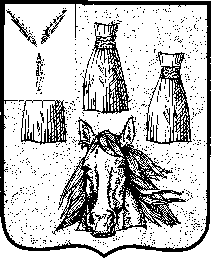 ГлаваСамойловского муниципального образованияСамойловского муниципального района Саратовской областиПОСТАНОВЛЕНИЕ №1 от 15 ноября 2018 г.	 						р.п. СамойловкаНа основании статьи 28 Федерального закона от 06 октября 2003 года №131-ФЗ «Об общих принципах организации местного самоуправления в Российской Федерации», Устава Самойловского муниципального образования Самойловского муниципального района Саратовской области, Положения о бюджетном процессе в Самойловском муниципальном образовании Самойловском муниципальном районе Саратовской области, утвержденного решением городского Совета Самойловского муниципального образования Самойловского муниципального района от 09 октября 2017 г. №35,  ПОСТАНОВЛЯЮ:Вынести на публичные слушания с участием граждан, проживающих на территории Самойловского муниципального образования  Самойловского муниципального района проект решения о бюджете Самойловского муниципального образования  Самойловского муниципального района Саратовской области на 2019 год и плановый период 2020-2021 годов согласно приложения к настоящему постановлению.Назначить на 29 ноября 2018 года в 14:00 в здании администрации Самойловского муниципального района по адресу: р.п. Самойловка, ул.Красная площадь, д.11 публичные слушания по проекту решения о бюджете Самойловского муниципального образования  Самойловского муниципального района Саратовской области на 2019 год и плановый период 2020-2021 годов.Поручить администрации Самойловского муниципального района  Саратовской области организацию проведения публичных слушаний по обсуждению проекта решения о бюджете Самойловского муниципального образования  Самойловского муниципального района Саратовской области на 2019 год и плановый период 2020-2021 годов.Замечания и предложения в письменной форме граждане вправе представить организатору публичных слушаний в срок со дня официального опубликования настоящего постановления до 28 ноября 2018 года по рабочим дням с 08:00 до 17:00 часов по адресу: р.п. Самойловка, ул. Красная площадь, д.11.Настоящее постановление опубликовать в муниципальных средствах массовой информации газете «Земля Самойловская».Настоящее постановление вступает в силу со дня официального опубликования.Глава Самойловскогомуниципального образования				Е.И. СвинаревО назначении публичных слушаний по проекту решения о бюджете Самойловского муниципального образования Самойловского муниципального района Саратовской области на 2019 год и плановый период 2020-2021 годов»